Staj Değerlendirme Belgesi Ek 3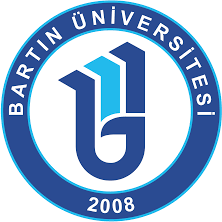 BARTIN ÜNİVERSİTESİ EDEBİYAT FAKÜLTESİ BİLGİ VE BELGE YÖNETİMİ BÖLÜMÜ STAJYER ÖĞRENCİ DEĞERLENDİRME RAPORU*Staj yeri tarafından doldurulacak ve kapalı zarf içinde staj komisyonuna teslim edilmek üzere öğrenciye teslim edilecektirStaj yeri yöneticisinin,……………………………………….. isimli öğrenci ile ilgili görüşleri:Staj yeri yöneticisinin,Yukarıdaki hususların haricinde öğrenci ile ilgili görüşleri:………………………………………………………………………………………………………………………………………………………………………………………………………………………………………………………………………………………………………Tarih /İmza/KaşeÖzelliklerDeğerlendirmeDeğerlendirmeDeğerlendirmeDeğerlendirmeÖzelliklerÇok iyiİyiOrtaKötüİşe devamUygulama yeteneğiÇalışkanlıkDavranışlar (inisiyatif, güvenirlik,sorumluluk)Diğer çalışanlar ile ilişkilerSektörle uyumluluğuGenel başarı